REQUERIMENTO N.º 2151/2018Ementa: Informações sobre rompimento de barreira em empreendimento.Excelentíssimo Senhor Presidente;Nobres Vereadores:			Considerando rompimento de uma barreira de metal para conter a movimentação de terras de empreendimento.			Considerando a grande quantidade de lama que invadiu casas nas proximidades do Bairro Lenheiro.	O Vereador Henrique Conti requer, nos termos regimentais, após, a aprovação em plenário, seja encaminhado ao Excelentíssimo Senhor Prefeito Municipal, o seguinte pedido de informação (ões):	O empreendimento em questão está regularizado? Se sim, encaminhar cópia do projeto aprovado pela Prefeitura. 			O mesmo tem autorização para execução de obras? Se sim, enviar cópia.		Foi expedido licença dos órgãos ambientais?		O empreendimento possui licença de terraplenagem? Se sim, enviar cópia.		As obras de terraplenagem tem respeitado a Lei 5.283, de 20 de maio de 2016?		Há na obra placa de identificação do profissional técnico responsável em toda movimentação de terra de sua responsabilidade, conforme determina legislação específica vigente?		Foi apresentado projeto técnico com base no levantamento Plano-Altimétrico da área quando da solicitação da licença de terraplenagem? Se não, por qual motivo?		Qual sistema de contenção de erosão foi adotado para as obras de terraplenagem? O mesmo fora cumprido?		Por quais motivos houve o rompimento da barreira de metal?		Houve a contabilidade dos prejuízos ocasionados ao bairro, devido a grande quantidade de lama que invadiu as casas?		De que forma os moradores atingidos pelo lamaçal serão ressarcidos? 		Por quais motivos o telefone nº 199 indicado como 24 horas no site da Prefeitura não está em funcionamento? Justificativa:Munícipes questionam este Vereador e solicitam maiores informações e providências necessárias.Valinhos, 05 de novembro de 2018.Henrique ContiVereador – PVFotos anexas.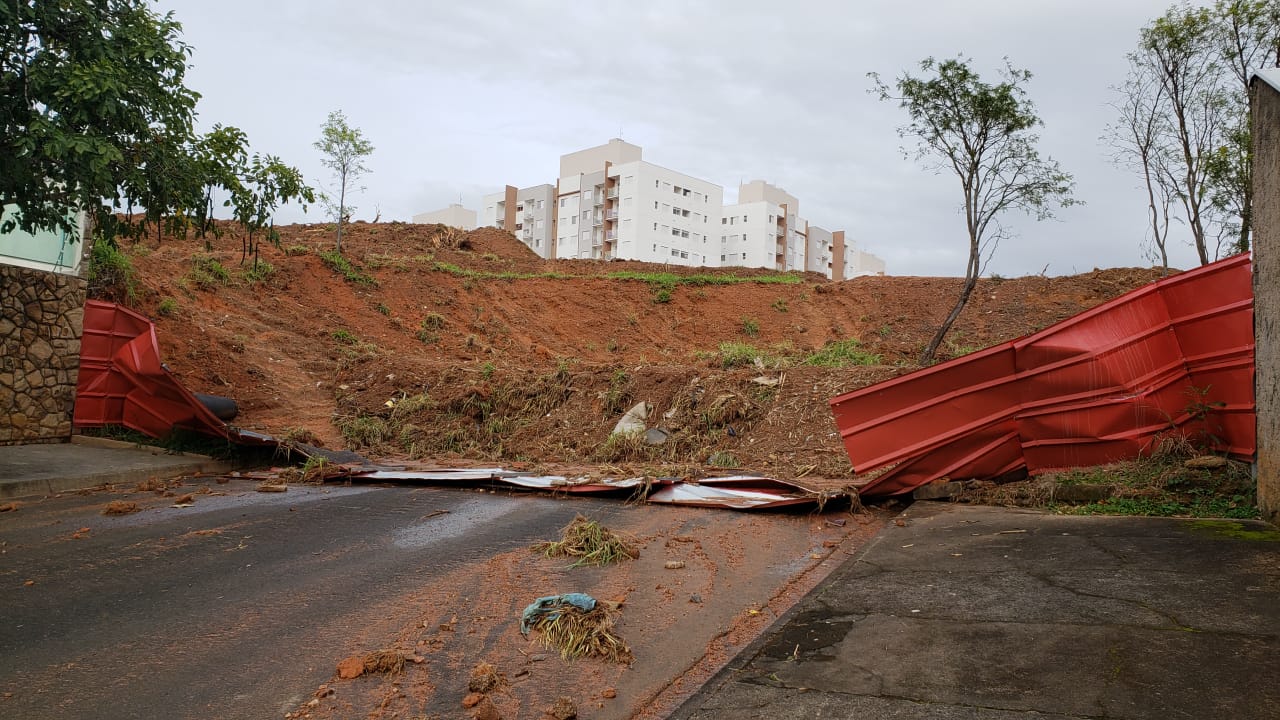 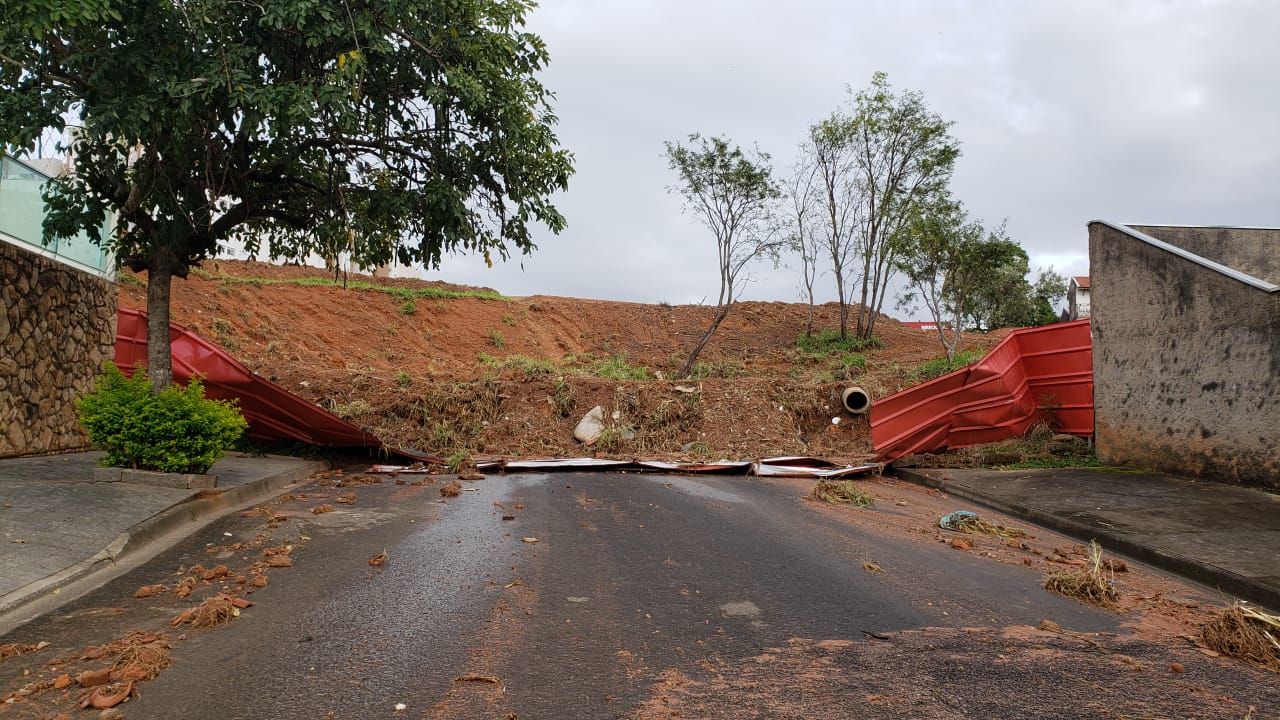 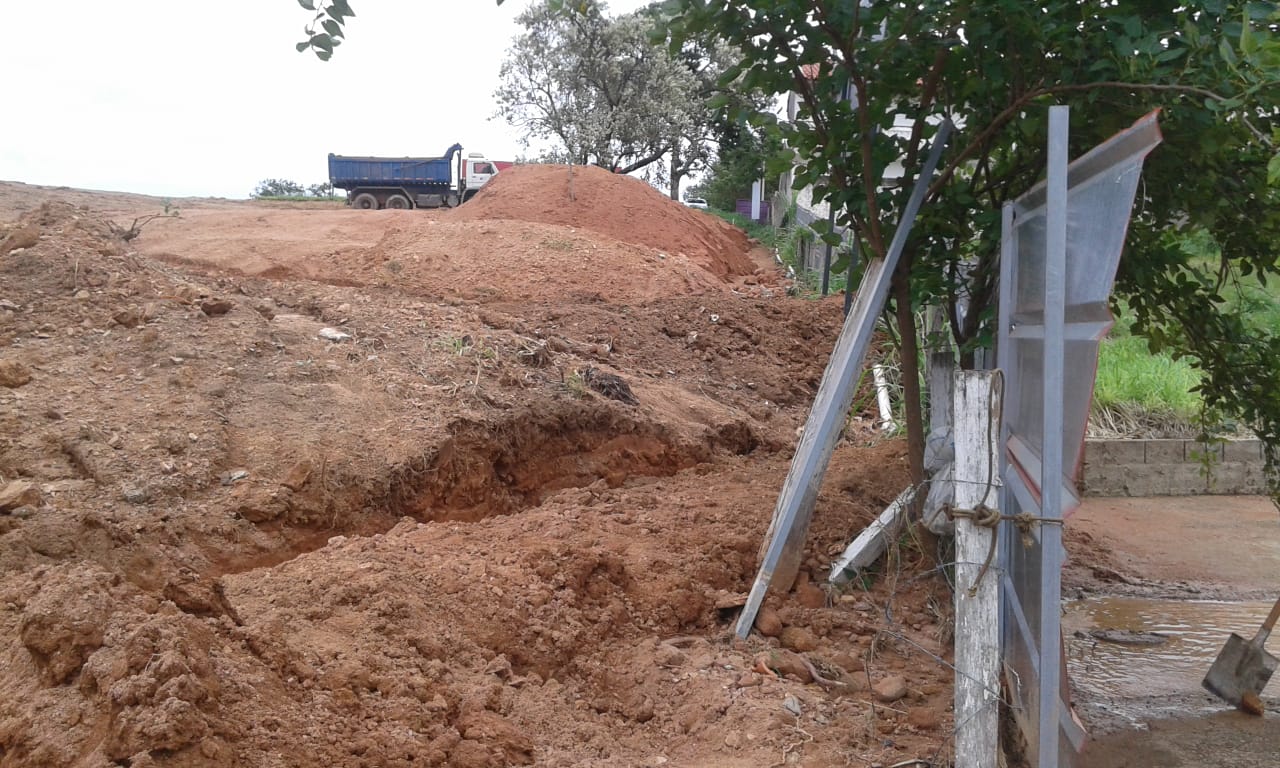 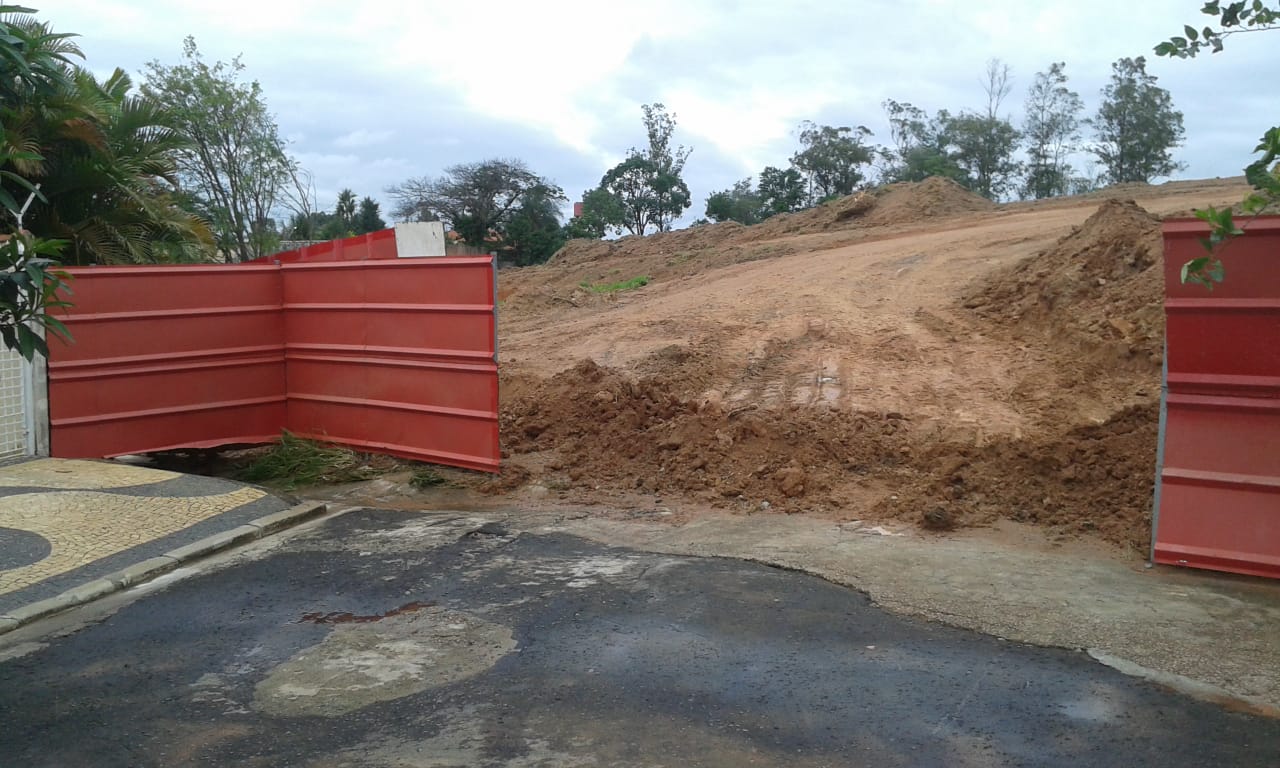 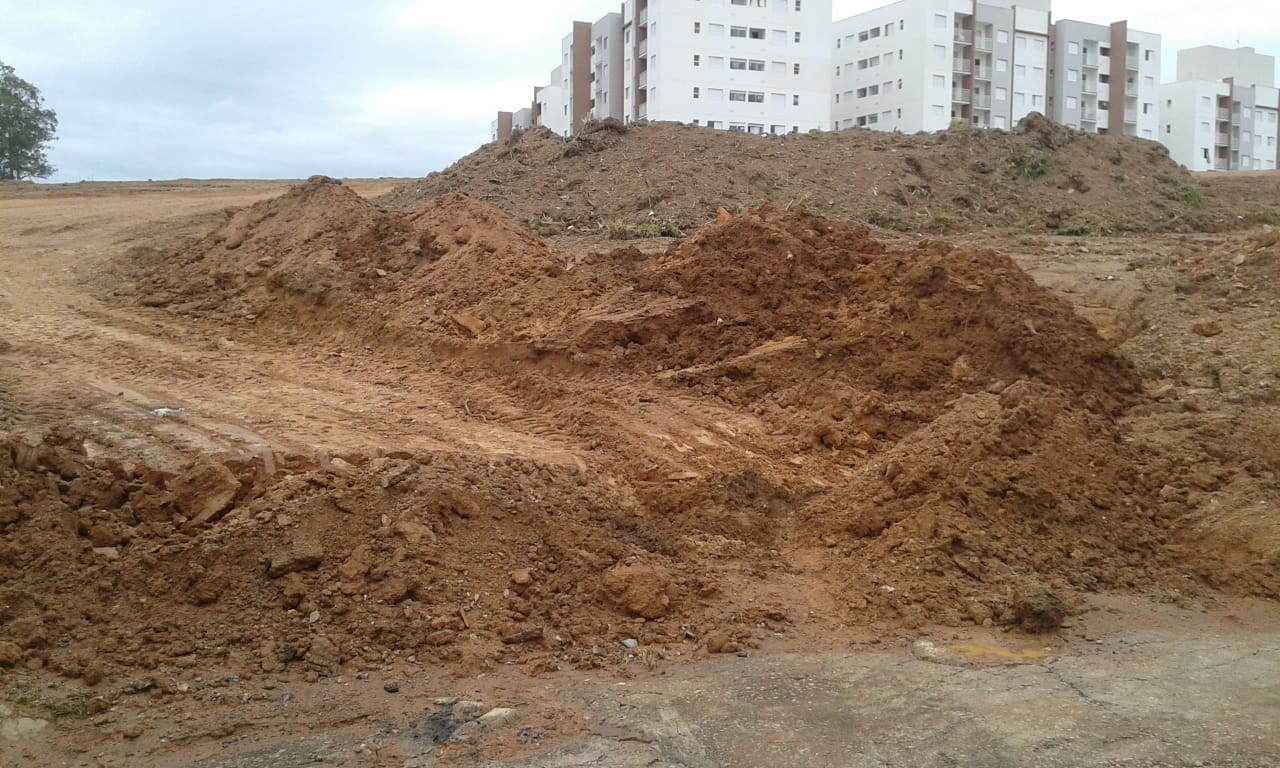 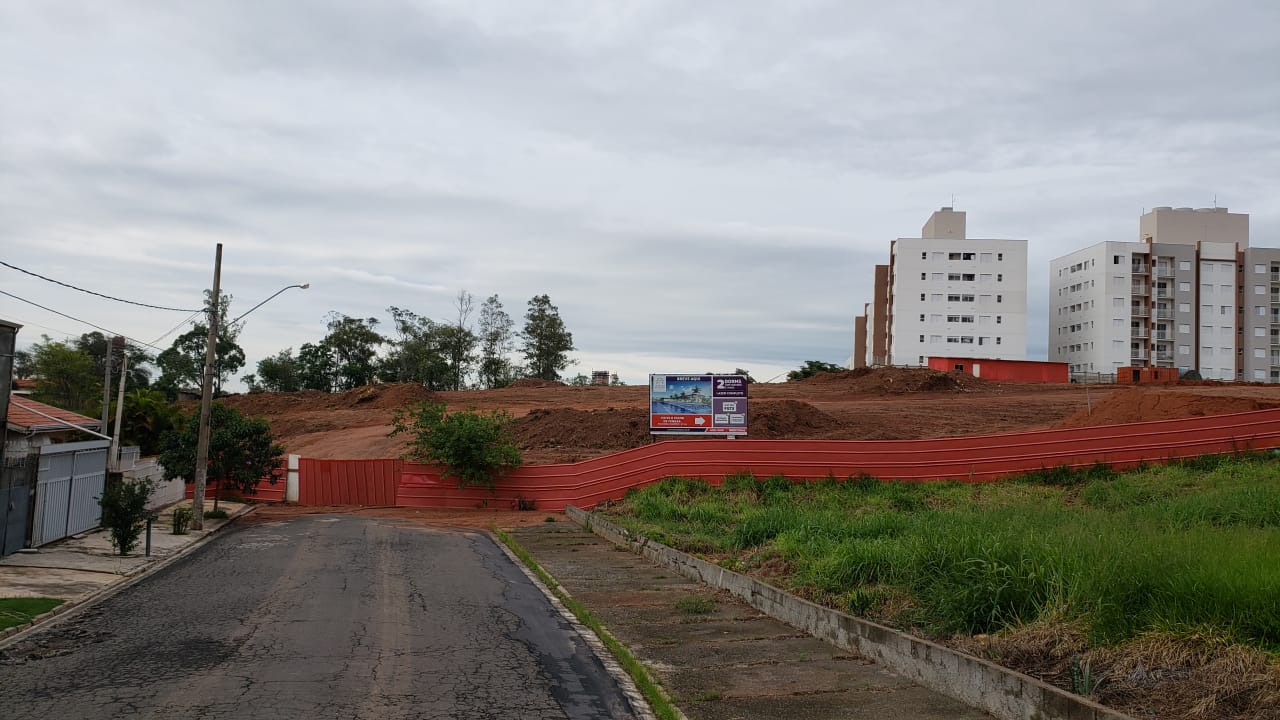 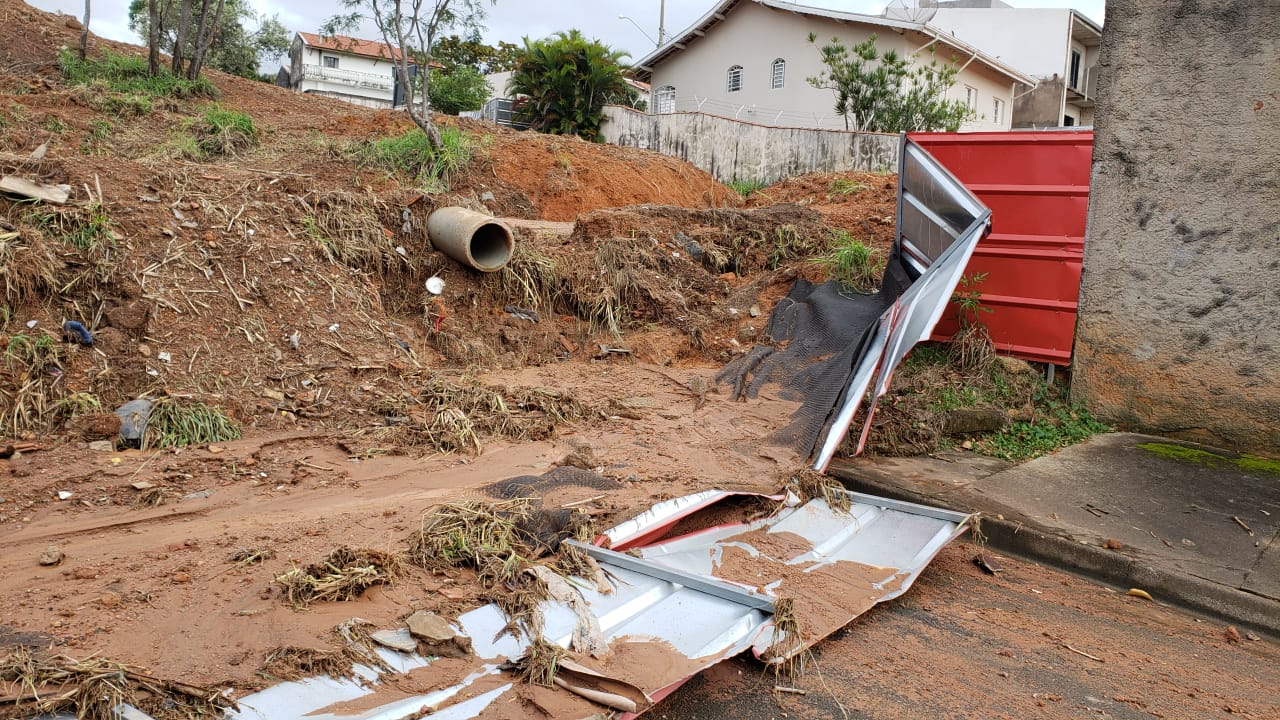 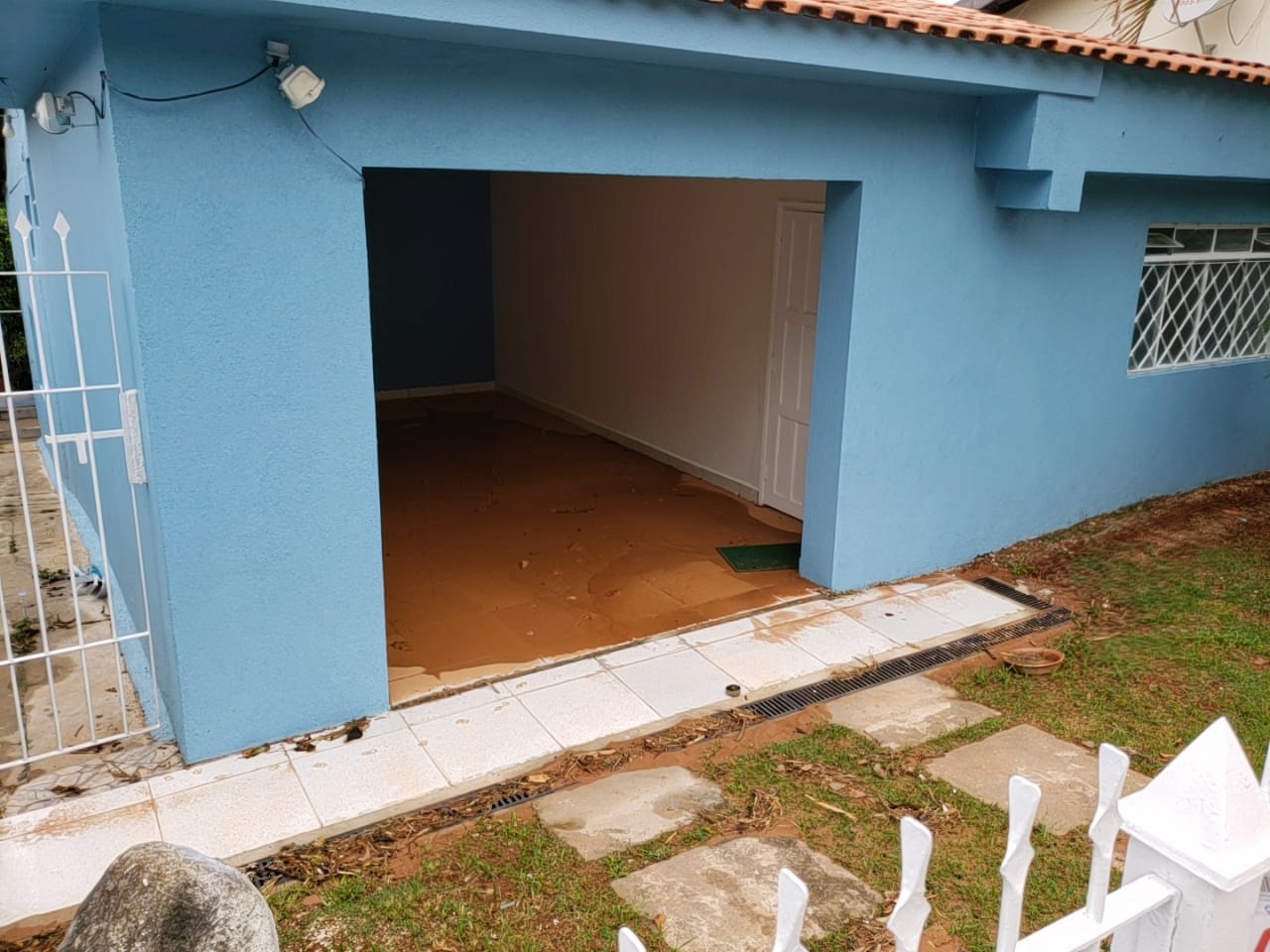 